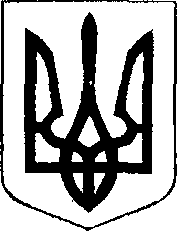 У К Р А Ї Н АЧОРТКІВСЬКА    МІСЬКА    РАДАВИКОНАВЧИЙ КОМІТЕТР І Ш Е Н Н Я	від 13 лютий  2019 року                                                            № 20   Про надання дозволу КП «Парковий – культурно спортивний комплекс» на придбання та реєстрацію транспортного засобу          З метою зміцнення  матеріально-технічної бази КП «Парковий – культурно спортивний комплекс» на підставі звернення директора КП «Парковий – культурно спортивний комплекс» Снігура Володимира Юрійовича, відповідно до Постанови Кабінету Міністрів України № 694 від 08.07.2009 р.  «Про затвердження Порядку відомчої реєстрації та зняття з обліку тракторів, самохідних шасі, самохідних сільськогосподарських, дорожньо-будівельних  і меліоративних машин, сільськогосподарської техніки, інших механізмів, керуючись  ст.8, 52 «Про місцеве самоврядування в Україні» виконавчий комітет міської радиВИРІШИВ:1.Надати дозвіл КП «Парковий – культурно спортивний комплекс» Снігуру Володимиру Юрійовичу на придбання та реєстрацію транспортного засобу «Volkswagen Transport» спеціалізованого вантажного  фургона 1998 року випуску, реєстраційний номер ВО 3448 ВЕ згідно Програми розвитку комунального підприємства « Парковий – культурно спортивний комплекс на  2019- 2020 роки» .2.Копію рішення направити  директору КП «Парковий – культурно спортивний комплекс» Снігуру  В.Ю.3.Контроль за виконанням даного рішення покласти на заступника міського голови з питань діяльності виконавчих органів міської ради Тимофія Р.М.  Міський голова                                                                Володимир ШМАТЬКО